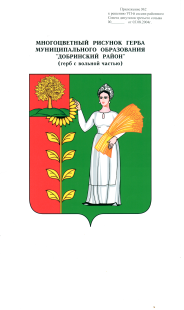 П О С Т А Н О В Л Е Н И ЕАДМИНИСТРАЦИИ СЕЛЬСКОГО ПОСЕЛЕНИЯНИЖНЕМАТРЕНСКИЙ СЕЛЬСОВЕТДобринского муниципального района Липецкой области14.09.2022г.                                   с.Нижняя Матренка                                №  52О внесении изменений в Положение о предоставлении лицом,                            поступающим на работу, на должность руководителя                        муниципального учреждения, а также руководителя                                     муниципального учреждения, сведений о своих доходах,                                                               об имуществе и обязательствах имущественного характера                                                      и о доходах, об имуществе и обязательствах имущественного                                характера супруги (супруга) и несовершеннолетних детейВ целях приведения в соответствие с нормами законодательства Российской Федерации нормативных правовых актов администрации сельского поселения Нижнематренский сельсовет, руководствуясь требованием прокуратуры Добринского района №86-2022 от 08.09.2022 «Об изменении нормативного правового акта с целью исключения выявленного коррупциогенного фактора», администрация сельского поселения Нижнематренский  сельсоветПОСТАНОВЛЯЕТ:    1. Внести изменения в Положение о предоставлении лицом, поступающим на работу, на должность руководителя муниципального учреждения, а также руководителя муниципального учреждения, сведений о своих доходах, об имуществе и обязательствах имущественного характера и о доходах, об имуществе и обязательствах имущественного характера супруги (супруга) и несовершеннолетних детей, утвержденное постановлением администрации сельского поселения № 64 от 04.09.2018г, (прилагаются).    2. Настоящее постановление вступает в силу со дня его официального обнародования.    3. Контроль за исполнением настоящего постановления оставляю за собой.Глава администрациисельского поселенияНижнематренский сельсовет	В.В.БатышкинПриложение  к постановлению администрации сельского поселенияНижнематренский сельсовет  от 14.09.2022г. № 52Изменения в Положениео предоставлении лицом, поступающим на работу, на должность руководителя муниципального учреждения, а также руководителя муниципального учреждения, сведений о своих доходах, об имуществе и обязательствах имущественного характера и о доходах, об имуществе и обязательствах имущественного характера супруги (супруга) и несовершеннолетних детейВнести в Положение о предоставлении лицом, поступающим на работу, на должность руководителя муниципального учреждения, а также руководителя муниципального учреждения, сведений о своих доходах, об имуществе и обязательствах имущественного характера и о доходах, об имуществе и обязательствах имущественного характера супруги (супруга) и несовершеннолетних детей, утвержденное постановлением № 64 от 04.09.2018г, следующие изменения:1. Пункт 13 Положения изложить в  новой редакции:13. Сведения о доходах, об имуществе и обязательствах имущественного характера, представленные руководителем муниципального учреждения сельского поселения, размещаются на официальном сайте администрации сельского поселения в течение 14 рабочих дней со дня истечения срока, установленного для их подачи, и предоставляются для опубликования общероссийским средствам массовой информации в соответствии с требованиями, утвержденными Министерством труда и социальной защиты Российской Федерации.